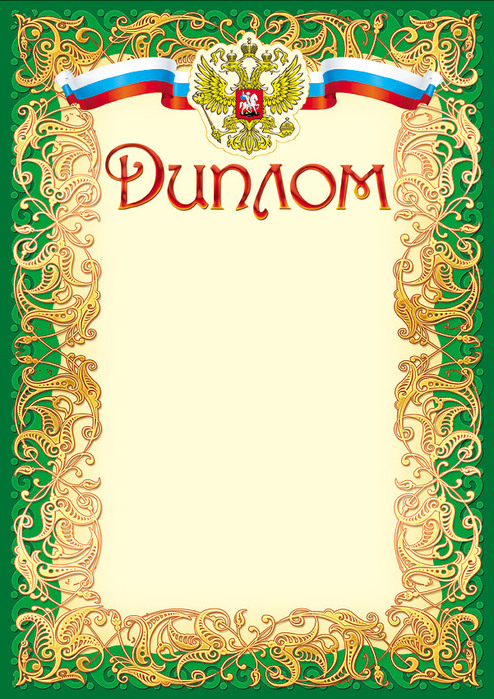 НаграждаетсяЗападаев Артемстудент ГПОУ ТО «Тульского колледжа профессиональных технологий и сервиса», занявший III местов общероссийском заочном    конкурсе «Открытый космос», посвящённого Дню космонавтики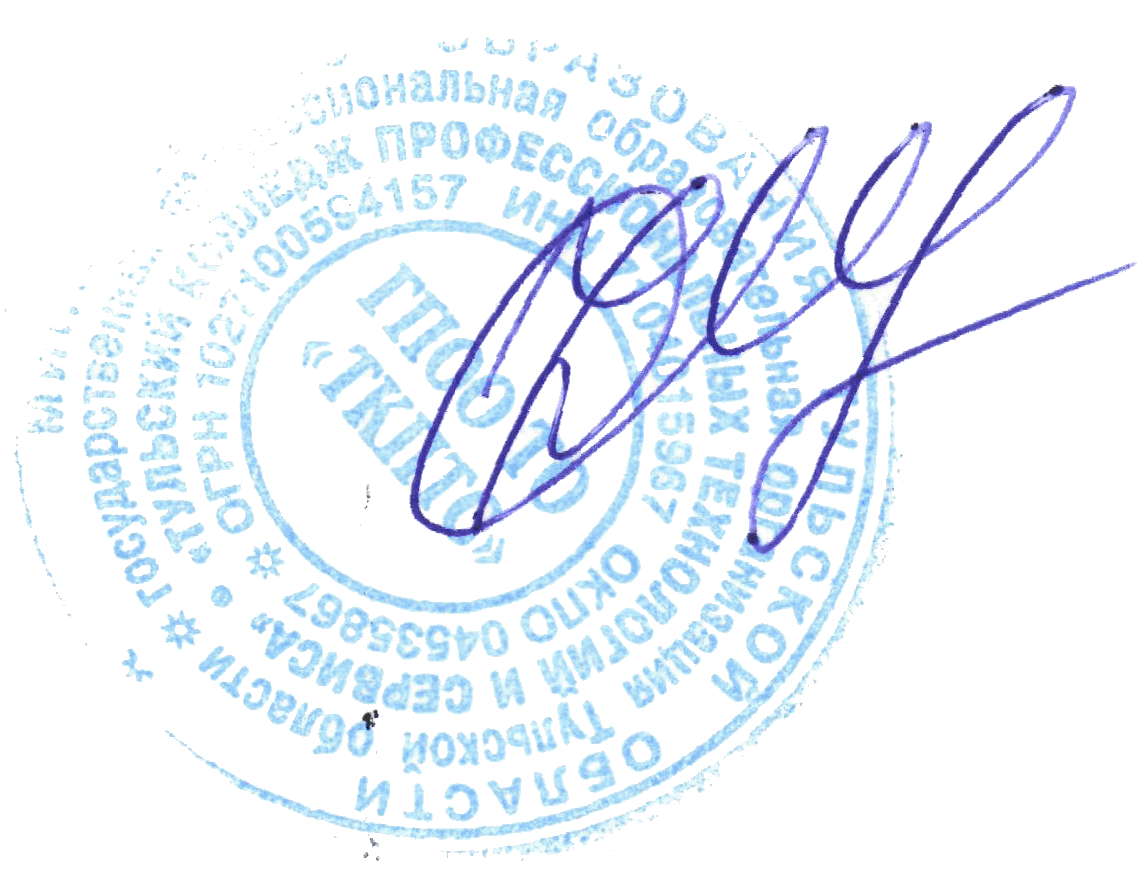                            Директор ГПОУ ТО                            «ТКПТС»                                 С.С. Курдюмов